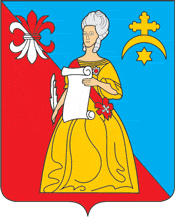 ГОРОДСКАЯ ДУМАГородского поселения «Город Кремёнки»Жуковского района Калужской областиРЕШЕНИЕ«_19_»  _ноября_______ 2015г.                                                                             № _18___г.КремёнкиОБ УТВЕРЖДЕНИИ ПОЛОЖЕНИЯ О ПОРЯДКЕ ОПЛАТЫ И СТИМУЛИРОВАНИЯТРУДА ЛИЦ, ЗАМЕЩАЮЩИХ МУНИЦИПАЛЬНЫЕ ДОЛЖНОСТИ МУНИЦИПАЛЬНОЙ СЛУЖБЫ В АДМИНИСТРАЦИИ ГП "ГОРОД КРЕМЕНКИ" В соответствии с Законом Калужской области от 03.12.2007 N 382-ОЗ "О муниципальной службе в Калужской области", руководствуясь ст. 30 Устава МО "Город Кременки", Городская Дума  Городского поселения «Город Кременки»РЕШИЛА:1. Утвердить Положение о порядке оплаты и стимулирования труда лиц, замещающих муниципальные должности муниципальной службы в администрации ГП "Город Кременки", в новой редакции (приложение).2. Признать утратившими силу решения Городская Дума  Городского поселения «Город Кременки» от 06 декабря 2012 г. № 63 "Об утверждении Положения о порядке оплаты и стимулирования труда лиц, замещающих муниципальные должности муниципальной службы в администрации городского поселения «Город Кременки». 3. Настоящее Решение вступает в силу с 1 января 2016 года.Глава городского поселения«Город Кременки»					               	К.П.Карпенко Приложениек РешениюГородской Думы городского поселения «Город Кременки»от «_19_»  _ноября_ 2015 г. №_18_ПОЛОЖЕНИЕО ПОРЯДКЕ ОПЛАТЫ И СТИМУЛИРОВАНИЯ ТРУДА ЛИЦ, ЗАМЕЩАЮЩИХМУНИЦИПАЛЬНЫЕ ДОЛЖНОСТИ МУНИЦИПАЛЬНОЙ СЛУЖБЫ В АДМИНИСТРАЦИИ ГОРОДСКОГО ПОСЕЛЕНИЯ «ГОРОД КРЕМЕНКИ»1. Настоящее Положение о порядке оплаты и стимулирования труда определяет порядок оплаты и стимулирования труда, выплату материальной помощи лицам, замещающим муниципальные должности муниципальной службы в администрации городского поселения «Город Кременки» (далее по тексту - администрация городского поселения).Положение разработано в соответствии с Законом Калужской области от 27.12.2006 N 276-ОЗ "О Реестре муниципальных должностей и муниципальных должностей муниципальной службы и отдельных вопросах регулирования оплаты труда лиц, замещающих муниципальные должности в Калужской области", Уставом МО "Город Кременки", Положением об администрации ГП «Город Кременки».2. Оплата труда муниципальных служащих, замещающих муниципальные должности муниципальной службы, производится в виде денежного содержания, которое состоит из должностного оклада в соответствии с замещаемой ими должностью, а также ежемесячных надбавок к должностному окладу: за выслугу лет на муниципальной службе, за особые условия муниципальной службы, за работу со сведениями, составляющими государственную тайну, за классный чин; единовременной выплаты при предоставлении ежегодного оплачиваемого отпуска и материальной помощи, а также премий за выполнение особо важных заданий.3. В соответствии с законодательством предельные нормативы размеров должностных окладов муниципальных служащих, замещающих муниципальные должности муниципальной службы, увеличиваются (индексируются) одновременно с увеличением (индексацией) должностных окладов лиц, замещающих должности государственной гражданской службы Калужской области.4. Финансирование расходов на выплату денежного содержания осуществляется в пределах средств фонда оплаты труда (из расчета предельного количественного фонда оплаты труда в размере 37 установленного месячного фонда оплаты труда по должностным окладам в год) в зависимости от занимаемой муниципальной должности муниципальной службы, сложности, напряженности, качества выполняемой работы и фактически отработанного времени:1) ежемесячная надбавка к должностному окладу за выслугу лет на муниципальной службе - из расчета 2,6 должностных окладов в год на одного муниципального служащего устанавливается ежегодно на начало года;2) ежемесячная надбавка к должностному окладу за особые условия муниципальной службы - из расчета 12,4 должностных окладов в год на одного муниципального служащего ( по должности категории «руководители»: – от 80 до 200%, по должности  категории «специалисты» и «обеспечивающие специалисты» – от 60 до 150%  оклада); 3) ежемесячная надбавка к должностному окладу за работу со сведениями, составляющими государственную тайну, из расчета 1-го должностного оклада в год на одного сотрудника, допущенного к государственной тайне, устанавливается распоряжением Главы администрации ГП «Город Кременки» ежегодно;4) ежемесячная надбавка к должностному окладу за классный чин - из расчета 4-х должностных окладов в год на одного муниципального служащего устанавливается в следующих размерах:действительный муниципальный советник 3 класса, муниципальный советник 3 класса, советник муниципальной службы 3 класса - 30%;действительный муниципальный советник 2 класса, муниципальный советник 2 класса, советник муниципальной службы 2 класса - 35%;действительный муниципальный советник 1 класса, муниципальный советник 1 класса, советник муниципальной службы 1 класса - 40%;референт муниципальной службы 3 класса, секретарь муниципальной службы 3 класса - 20%;референт муниципальной службы 2 класса, секретарь муниципальной службы 2 класса - 25%;референт муниципальной службы 1 класса, секретарь муниципальной службы 1 класса - 30%,до присвоения классного чина муниципальным служащим, замещающим муниципальные должности муниципальной службы, устанавливается ежемесячное денежное поощрение в пределах из расчета 4-х должностных окладов в год на одного муниципального служащего (по категориям: "руководители", "главные, ведущие специалисты" - до 30%, "специалисты" - до 20%);5) единовременная выплата при предоставлении ежегодного основного оплачиваемого отпуска - в размере 2-х должностных окладов в год;6) материальная помощь - в размере 1-го должностного оклада в течение года;7) ежемесячная премия за выполнение особо важных заданий из расчета 3-х должностных окладов в год на одного муниципального служащего - в размере 25%.Глава администрации городского поселения «Город Кременки» вправе перераспределять средства фонда оплаты труда между выплатами, предусмотренными настоящим пунктом.5. Все ежемесячные надбавки, ежемесячное денежное поощрение и единовременные выплаты к должностным окладам муниципальным служащим, за исключением случаев, указанных в пункте 6 настоящего Положения, устанавливаются распоряжением Главы администрации городского поселения в начале года и могут быть изменены в течение года.6. Все ежемесячные надбавки, ежемесячное денежное поощрение и единовременные выплаты к должностному окладу Главе администрации городского поселения устанавливаются распоряжением Главы городского поселения «Город Кременки» в начале года и могут быть изменены в течение года.7. Единовременная выплата в размере 2-х должностных окладов выплачивается муниципальному служащему, за исключением случаев, указанных в пункте 8 настоящего Положения, при предоставлении ежегодного основного оплачиваемого отпуска по распоряжению Главы администрации городского поселения.8. Единовременная выплата в размере 2-х должностных окладов выплачивается Главе администрации городского поселения при предоставлении ежегодного основного оплачиваемого отпуска по распоряжению Главы городского поселения «Город Кременки»9. Материальная помощь выплачивается муниципальным служащим, за исключением случаев, указанных в пункте 10 настоящего Положения, в размере 1-го должностного оклада в течение года по распоряжению Главы администрации городского поселения. Сверх 1-го должностного оклада Глава администрации городского поселения вправе в исключительных случаях оказать муниципальным служащим, за исключением случаев, указанных в пункте 10 настоящего Положения, материальную помощь дополнительно.10. Материальная помощь выплачивается Главе администрации городского поселения в размере 1-го должностного оклада в течение года по распоряжению Главы городского поселения «Город Кременки». Сверх 1-го должностного оклада Глава городского поселения «Город Кременки»вправе в исключительных случаях оказать Главе администрации городского поселения материальную помощь дополнительно.11. Ежемесячная премия за выполнение особо важных заданий выплачивается муниципальным служащим, состоящим в трудовых отношениях с администрацией городского поселения. В случае увольнения работника, выполнившего особо важное задание, премия может выплачиваться.Премирование муниципальных служащих, выполнивших особо важное задание, может производиться дополнительно по распоряжению Главы администрации городского поселения  в целях повышения материальной заинтересованности в результате своего труда, создания условий для проявления профессионализма, творческой активности и инициативы, повышения качества выполняемых ими работ, за исключением случаев, указанных в пункте 12 настоящего Положения.Муниципальным служащим, на которых наложено дисциплинарное взыскание (замечание, выговор, увольнение за виновные действия), премия за период, в котором было применено такое взыскание, может не выплачиваться полностью или частично.Лишение (сокращение размера) премии производится за тот расчетный период, в котором имели место упущения в работе.Лишение (сокращение размера) премии производится с учетом тяжести совершенного муниципальным служащим проступка на основании соответствующего распоряжения администрации городского поселения с указанием конкретного нарушения, послужившего основанием для принятия такого решения, и расчетного периода, за которой производится лишение (сокращение размера) премии.12. Глава  городского поселения «Город Кременки» вправе дополнительно выплатить Главе администрации городского поселения премию за выполнение особо важного задания дополнительно.13. При изменении законодательства Калужской области, регулирующего оплату труда лиц, замещающих должности муниципальной службы, в данное Положение могут вноситься изменения и дополнения.